Základná škola, Školská 255/6, Spišský Štvrtok 053 14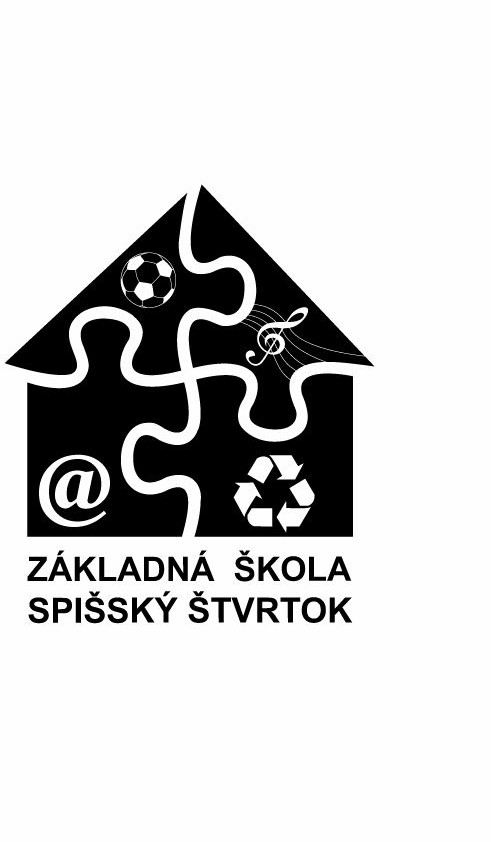 Zoznam pomôcok pre žiakov 2. ročníkaVšetky pomôcky zabezpečí každý rodič dieťaťa najneskôr do 15.9. príslušného školského roka!Deti so štatútom dieťaťa s rodiny v hmotnej núdzi budú mať pomôcky zabezpečené cez školu.Všetky pomôcky zostávajú v uzamknutej a zabezpečenej skrini v kmeňovej triede (okrem pomôcok v peračníku).Okremdanýchpomôcokbudúpredetizabezpečené ajplatenépracovnézošityz rôznych predmetov (anglický jazyk, písanie, slovenský jazyk a iné).Názov pomôckyPočet kusov potrebných na celý šk. rokPoznámkyZošit č. 51218Zošit č.51312Zošit č. 5201Zošit 6241Ceruza č.23Guma – mäkká (s vyobrazením slona)1Pravítko – trojuholník s ryskou1Vodové farby1Temperové farby1Štetec okrúhly č.61Štetec okrúhly č.101Štetec plochý č. 61Štetec plochý č. 121Tuš čierny1 fľ.Plastelína1 bal.Farbičky - voskovky1Nádobka na vodu1Malá handrička1Gumený obrus – rozmer: 80x 50 cm1Výkresy A420Náčrtník A41Skicár A41Balenie farebných papierov1Disperzné lepidlo – tekuté1 fľ.odp. WurstolVrecúško na telesnú výchovu1Obsah vrecúška: tepláková súprava(tepláky, mikina), tričko, ponožky, tenisky so svetlou podrážkou.Pero – s vymeniteľnou bombičkou2Odporúčanie: TornádoFarebné perá – aspoň základné farby2červená, zelenáNáhradné bombičky1 balNožnice s okrúhlymi koncami1(aby neboli ostré)Farbičky (12 ks)1 bal.vysúvacie alebo trojhrannéStrúhadlo - kovové1(na ceruzu aj na farbičky)Prezuvky – so svetlou podrážkou1 párNIE ŠĽAPKY !Hygienické vrecúško1Obsah vrecúška: mydlo tekuté, uterák, hygienické vreckovky – rodinné balenie 100 ks.